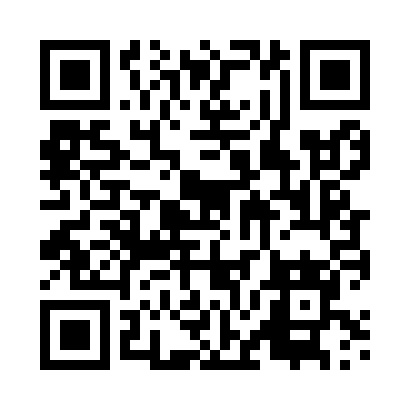 Prayer times for Koblo, PolandMon 1 Apr 2024 - Tue 30 Apr 2024High Latitude Method: Angle Based RulePrayer Calculation Method: Muslim World LeagueAsar Calculation Method: HanafiPrayer times provided by https://www.salahtimes.comDateDayFajrSunriseDhuhrAsrMaghribIsha1Mon4:035:5912:284:556:578:472Tue4:005:5712:284:566:598:493Wed3:575:5512:274:587:018:514Thu3:545:5312:274:597:028:535Fri3:525:5012:275:007:048:566Sat3:495:4812:265:017:068:587Sun3:465:4612:265:027:079:008Mon3:435:4412:265:037:099:029Tue3:405:4212:265:047:109:0410Wed3:375:4012:255:067:129:0711Thu3:345:3712:255:077:149:0912Fri3:315:3512:255:087:159:1113Sat3:285:3312:255:097:179:1414Sun3:265:3112:245:107:199:1615Mon3:235:2912:245:117:209:1816Tue3:205:2712:245:127:229:2117Wed3:175:2512:245:137:239:2318Thu3:145:2312:235:147:259:2619Fri3:105:2112:235:157:279:2820Sat3:075:1912:235:167:289:3121Sun3:045:1712:235:187:309:3322Mon3:015:1512:235:197:329:3623Tue2:585:1312:225:207:339:3924Wed2:555:1112:225:217:359:4125Thu2:525:0912:225:227:369:4426Fri2:485:0712:225:237:389:4727Sat2:455:0512:225:247:409:4928Sun2:425:0312:225:257:419:5229Mon2:395:0112:215:267:439:5530Tue2:354:5912:215:277:449:58